В соответствии  Федеральными законами  от 06.10.2003 N 131-ФЗ "Об общих принципах организации местного самоуправления в Российской Федерации", от 21.12.2001 N 178-ФЗ (ред. от 22.11.2010) "О приватизации государственного и муниципального имущества», Гражданским кодексом Российской Федерации, Постановлением Правительства РФ от 22.07.2002 N 549 (ред. от 12.02.2011) «Об утверждении Положений об организации продажи государственного или муниципального имущества посредством публичного предложения и без объявления цены», Уставом муниципального образования Рязановский сельсовет Асекеевского района Оренбургской области, Совет депутатов муниципального образования Рязановский сельсовет Асекеевского района Оренбургской области РЕШИЛ:Внести изменения и дополнения в Положение о порядке приватизации муниципального имущества  муниципального  образования Рязановский сельсовет:Пункт 5.2 Положения изложить в новой редакции:5.2 Начальная цена приватизируемого государственного или муниципального имущества устанавливается в случаях, предусмотренных Федеральным законом от 21.12.2001 N 178-ФЗ (ред. от 22.11.2010) "О приватизации государственного и муниципального имущества», в соответствии с законодательством Российской Федерации, регулирующим оценочную деятельность, при условии, что со дня составления отчета об оценке объекта оценки до дня размещения на официальном сайте в сети «Интернет» информационного сообщения о продаже государственного или муниципального имущества прошло не более чем шесть месяцев;  Пункт 6.2. Положения изложить в новой редакции:6.2. Информационное обеспечение 6.2.1 Информационным обеспечением приватизации муниципального имущества являются мероприятия, направленные на создание возможности свободного доступа неограниченного круга лиц к информации о приватизации и включающие в себя размещение на официальном сайте в сети «Интернет» актов планирования приватизации муниципального имущества, решений об условиях прватизации муниципального имущества Информационных сообщений о продаже муниципального имущества и об итогах его продажи, ежегодных отчетов о результатах прватизации федерального имущества, отчетов о результатах приватизации муниципального имущества.Официальным сайтом в сети «Интернет» для размещения информации о приватизации государственного и муниципального имущества является официальный сайт Российской Федерации в сети «Интернет» для размещения информации о проведении торгов, определенный Правительством Российской Федерации. Информация о приватизации государственного и муниципального имущества, указанная в настоящем пункте, дополнительно размещается на сайтах в сети «Интернет».6.2.2. Обязательному опубликованию в информационном сообщении о продаже  муниципального  имущества  подлежат  следующие  сведения: 1) наименование органа местного самоуправления, принявших решение об условиях приватизации такого имущества, реквизиты указанного решения;2) наименование такого имущества и иные позволяющие его индивидуализировать сведения (характеристика имущества);3) способ приватизации такого имущества;4) начальная цена продажи такого имущества;5) форма подачи предложений о цене такого имущества;6) условия и сроки платежа, необходимые реквизиты счетов;8) порядок, место, даты начала и окончания подачи заявок, предложений;9) исчерпывающий перечень представляемых участниками торгов документов и требования к их оформлению;10) срок заключения договора купли-продажи такого имущества;11) порядок ознакомления покупателей с иной информацией, условиями договора купли-продажи такого имущества;12) ограничения участия отдельных категорий физических лиц и юридических лиц в приватизации такого имущества;13) порядок определения победителей (при проведении аукциона, специализированного аукциона, конкурса) либо лиц, имеющих право приобретения государственного или муниципального имущества (при проведении его продажи посредством публичного предложения и без объявления цены);14) место и срок подведения итогов продажи государственного или муниципального имущества;15) сведения обо всех предыдущих торгах по продаже такого имущества, объявленных в течение года, предшествующего его продаже, и об итогах торгов по продаже такого имущества.6.2.3. При продаже находящихся муниципальной собственности акций акционерного общества или доли в уставном капитале общества с ограниченной ответственностью также указываются следующие сведения:(в ред. Федерального закона от 29.06.2015 N 180-ФЗ)1) полное наименование, адрес (место нахождения) акционерного общества или общества с ограниченной ответственностью;2) размер уставного капитала хозяйственного общества, общее количество, номинальная стоимость и категории выпущенных акций акционерного общества или размер и номинальная стоимость доли в уставном капитале общества с ограниченной ответственностью, принадлежащей муниципальному образованию;3) перечень видов основной продукции (работ, услуг), производство которой осуществляется акционерным обществом или обществом с ограниченной ответственностью;4) условия конкурса при продаже акций акционерного общества или долей в уставном капитале общества с ограниченной ответственностью на конкурсе;5) сведения о доле на рынке определенного товара хозяйствующего субъекта, включенного в Реестр хозяйствующих субъектов, имеющих долю на рынке определенного товара в размере более чем 35 процентов;6) адрес сайта в сети "Интернет", на котором размещена годовая бухгалтерская (финансовая) отчетность и промежуточная бухгалтерская (финансовая) отчетность хозяйственного общества в соответствии со статьей 10.1 настоящего Федерального закона;7) площадь земельного участка или земельных участков, на которых расположено недвижимое имущество хозяйственного общества;8) численность работников хозяйственного общества;9) площадь объектов недвижимого имущества хозяйственного общества и их перечень с указанием действующих и установленных при приватизации таких объектов обременений;10) сведения о предыдущих торгах по продаже такого имущества за год, предшествующий дню его продажи, которые не состоялись, были отменены, признаны недействительными, с указанием соответствующей причины (отсутствие заявок, явка только одного покупателя, иная причина).С иными сведениями об открытом акционерном обществе покупатели имеют право ознакомиться в месте, указанном в информационном сообщении. 6.2.4.  К информации о результатах сделок приватизации муниципального имущества, подлежащей размещению на сайтах в сети "Интернет", относятся следующие сведения:1) наименование продавца такого имущества;2) наименование такого имущества и иные позволяющие его индивидуализировать сведения (характеристика имущества);3) дата, время и место проведения торгов;4) цена сделки приватизации;5) имя физического лица или наименование юридического лица - участника продажи, который предложил наиболее высокую цену за такое имущество по сравнению с предложениями других участников продажи, за исключением предложения победителя продажи (в случае использования закрытой формы подачи предложений о цене), или участника продажи, который сделал предпоследнее предложение о цене такого имущества в ходе продажи (в случае использования открытой формы подачи предложений о цене);6) имя физического лица или наименование юридического лица - победителя торгов.1.3 Главу 13 Положения изложить в новой редакцииГлава 13. ОПЛАТА И РАСПРЕДЕЛЕНИЕ ДЕНЕЖНЫХ СРЕДСТВОТ ПРИВАТИЗАЦИИ МУНИЦИПАЛЬНОГО ИМУЩЕСТВА13.1. При продаже муниципального имущества законным средством платежа  признается  валюта  Российской  Федерации. 13.2. Порядок  оплаты  муниципального  имущества: а) Оплата приобретаемого покупателем муниципального имущества производится единовременно или в рассрочку. Срок рассрочки не может быть более чем один год. Решение о предоставлении рассрочки может быть принято  в  случае  приватизации муниципального имущества в соответствии с п. 7.5  настоящего Положения. В решении о предоставлении рассрочки указываются сроки ее предоставления и порядок внесения платежей. Срок предоставления рассрочки и порядок внесения платежей подлежат опубликованию посредством информационного сообщения о приватизации муниципального имущества.б) сумма денежных средств, по уплате которой предоставляется рассрочка, производится начисление процентов из ставки , равной одной трети ставки рефинансирования Центрального банка Российской Федерации, действующей на дату размещения на официальном сайте в сети «Интернет» объявления о продаже. Покупатель вправе оплатить приобретаемое муниципальное имущество досрочно. 13.3. Порядок перечисления денежных средств от приватизации муниципального  имущества: а) в соответствии с Федеральным законом № 63-ФЗ от 26.04.2007 "О внесении изменений в Бюджетный кодекс РФ в части регулирования бюджетного процесса и приведении в соответствие с бюджетным законодательством Российской Федерации отдельных законодательных актов Российской Федерации"  установлено, что средства, получаемые от продажи государственного и муниципального имущества, подлежат зачислению в соответствующие бюджеты в полном объеме, а также установлены нормативы распределения средств от продажи земельных участков, государственная собственность на которые не разграничена, между уровнями бюджетов бюджетной системы РФ. Контроль за исполнением настоящего решения возложить на постоянную   комиссию  по  бюджетной политике. Решение вступает в силу после его официального опубликования (обнародования).Глава сельсовета-председатель Совета депутатов                                                   А.В. БрусиловРЕШЕНИЕ28.03.2018                                                                                                         № 66О внесении изменений и дополнений в решение Совета депутатов от 28.06.2016 № 26 «Об утверждении Положения о порядке и условиях приватизации муниципального имущества муниципального образования Рязановский сельсовет Асекеевского района Оренбургской области»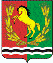 